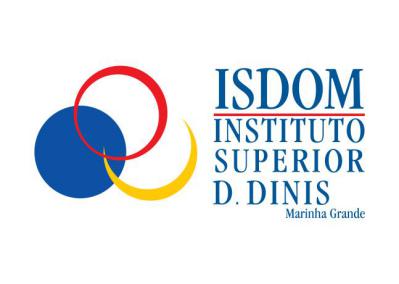 CICLO DE ESTUDOS ENGENHARIA DA PRODUCAO INDUSTRIALEMPREGABILIDADEDados sobre desemprego dos diplomados do ciclo de estudos (estatísticas da DGEEC ou estatísticas e estudos próprios, com indicação do ano e fonte de informação).Anualmente são aplicados a todos os diplomados inquéritos de empregabilidade,procurando identificar um conjunto de informações que permitam medir a empregabilidade, a satisfação com a formação e melhoria contínua e novas necessidades formativas. Os dados do último inquérito foram recolhidos entre 10 e 17 de dez. de 2018, tendo sido obtida uma taxa de resposta na ordem dos 100%. No referente à entrada na vida profissional ativa os dados indicam que 15% dos diplomados do ISDOM começaram a trabalhar imediatamente. Por fim, 85% dos diplomados não procurou emprego por já desenvolver atividade profissional na área da formação. 80% desenvolve uma atividade profissional na área de formação Registe-se o fato de todos estarem em situação de emprego estável – 100%.A empregabilidade no curso de Engenharia da Produção Industrial é de 100%. Registe-se que há procura por parte dos empresários de alunos desta Licenciatura desde o 1º ano da frequência do ciclo de estudos.Data on the unemployment of study programme graduates (statistics from the Ministry or own statistics and studies, indicating the year and the data source).Each year, all employability surveys are applied to all graduates, aiming at identifying a set of information to measure employability, satisfaction with training and continuous improvement and new training needs. Data from the latest survey were collected between 10 and 17 December. of 2018, with a response rate of around 100%. Concerning entry into active professional life the data indicate that 15% of ISDOM graduates started working immediately. Finally, 85% of graduates did not seek employment because they already have professional activity in the area of training. 80% develop a professional activity in the area of training. Register the fact that everyone is in stable employment situation - 100%.Employ ability in the Industrial Production Engineering course is 100%. It should be noted that there is a demand on the part of the entrepreneurs of students of this Degree since the first year of the study cycle.Reflexão sobre os dados de empregabilidade.Anualmente são aplicados a todos os diplomados inquéritos de empregabilidade.Os dados do último inquérito foramrecolhidos entre 10 e 17 de dezembro de 2018, tendo sido obtida uma taxa de resposta na ordem dos 100%. Os dados foram tratados pelos Serviços competentes com recurso a ferramentas informáticas. No referente à entrada na vida profissional ativa os dados indicam que 15% dos diplomados do ISDOM começaram a trabalhar imediatamente. 85% dos diplomados não procurou emprego por já desenvolver atividade profissional na área da formação, e nenhum 0% se encontra ainda à procura de emprego. Cerca de 60% obtiveram o seu 1º emprego através de estágio e 40% através da criação do próprio emprego. Do universo de diplomados do ISDOM inquiridos 80% desenvolve uma atividade profissional dentro da sua área de formação e 20% fora da sua área de formação. Registe-se o fato de todos estarem em situação de emprego estável – 100%.Reflection on the employability data.Every year graduates are given employability surveys. Data from the latest survey were collected between 10 and 17 December 2018, with a response rate of 100%. The data were processed by the competent Services using computer tools. Concerning entry into active professional life the data indicate that 15% of ISDOM graduates started working immediately. 85% of graduates did not seek employment because they already have professional activity in the area of training, and no 0% are still looking for work. About 60% obtained their first job through an internship and 40% through their own job creation. 80% of the ISDOM graduates interviewed developed a professional activity within their training area and 20% outside their training area. Note the fact that everyone is in stable employment situation - 100%.